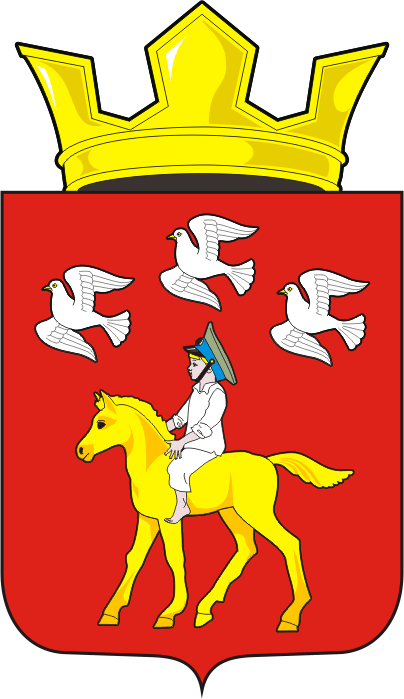 АДМИНИСТРАЦИЯ ЧЕРКАССКОГО СЕЛЬСОВЕТА                                  САРАКТАШСКОГО РАЙОНА ОРЕНБУРГСКОЙ ОБЛАСТИР А С П О Р Я Ж Е Н И Е О назначении должностного лица, ответственного за направление сведений о лицах, уволенных в связи с утратой доверияВ соответствии со статьей 15 Федерального закона от 25 декабря 2008 года № 273-ФЗ «О противодействии коррупции», пунктом 4 Положения о реестре лиц, уволенных в связи с утратой доверия (далее – Положение), утвержденного постановлением Правительства Российской Федерации от 05 марта 2018 года № 228 «О реестре лиц, уволенных в связи с утратой доверия» 1. Назначить  Имамбаева Мурата Мундажалиевича, заместителя главы администрации, должностным лицом, ответственным за направление в уполномоченный государственный орган, в соответствии с Положением, сведений о лицах, уволенных в связи с утратой доверия.2. Контроль за исполнением настоящего распоряжения оставляю за собой3. Настоящее распоряжение вступает в силу после дня его обнародования и подлежит размещению на официальном сайте администрации Черкасского сельсовета в сети «интернет». Глава сельсовета                                                                               Т.В. Кучугурова.16.08.2019 с. Черкассы №4-рРазослано:  Имамбаеву М.М., администрации Саракташского района, прокуратуре района, в дело. 